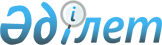 О внесении изменений и дополнений в приказ Министра юстиции Республики Казахстан от 11 декабря 2001 года № 151 "Об утверждении Инструкции по исполнению наказаний, не связанных с изоляцией осужденного от общества", зарегистрированный за № 1715
					
			Утративший силу
			
			
		
					Приказ Министра юстиции Республики Казахстан от 1 марта 2003 года № 35. Зарегистрирован в Министерстве юстиции Республики Казахстан 11 марта 2003 года № 2196. Утратил силу приказом и.о. Министра юстиции Республики Казахстан от 24 декабря 2009 года № 170

     Сноска. Утратил силу приказом и.о. Министра юстиции РК от 24.12.2009 № 170 (порядок введения в действие см. п. 2).     В целях реализации Закона Республики Казахстан "О внесении изменений и дополнений в Уголовный, Уголовно-процессуальный и Уголовно-исполнительный кодексы Республики Казахстан" приказываю: 

     1. Внести в приказ Министра юстиции Республики Казахстан от 11 декабря 2001 года N 151 "Об утверждении Инструкции по исполнению наказаний, не связанных с изоляцией осужденного от общества" (зарегистрированный за N 1715, опубликованный в Бюллетене нормативных правовых актов N 13-14 2002 года), следующие изменения и дополнения: 

     1) в Инструкции по исполнению наказаний, не связанных с изоляцией осужденного от общества, утвержденной указанным приказом: 

     пункт 119 исключить; 

     в пункте 121 слова "возложенные на него обязанности," и "их невыполнения," исключить; 

     в пункте 123 слова "и исполнением ими возложенных судом обязанностей" исключить; 

     в пункте 125 подпункт 2) исключить; 

     в пункте 128 после слова "осужденного" запятую заменить словами "и его", слова "и исполнение им возложенных судом обязанностей" исключить; 

     в пункте 130: 

     в подпункте 2) слова "неисполнения возложенных судом обязанностей," исключить; 

     в подпункте 3) слова "и проверка исполнения ими возложенных судом обязанностей" исключить; 

     в подпункте 4) слова "и исполнением возложенных судом обязанностей" исключить; 

     в пункте 131 слова "и исполнения им обязанностей" исключить; 

     в пункте 132 слова "и добросовестное исполнение осужденным возложенных судом обязанностей" исключить; 

     в пункте 133 слова "и исполнение возложенных на него судом обязанностей" исключить; 

     в пункте 134 слова "При уклонении осужденного от исполнения возложенных на него судом обязанностей, либо" исключить, после слова "нарушении" местоимение "им" заменить словом "осужденным"; 

     пункт 135 исключить; 

     в пункте 136 слова "и продолжает уклоняться от исполнения возложенных на него судом обязанностей" исключить; 

     в пункте 137 слова "систематического или злостного неисполнения осужденным в течение испытательного срока возложенных на него судом обязанностей, либо" исключить; 

     пункт 138 исключить; 

     в пункте 141 слова "уклонения осужденного от исполнения возложенных судом на него обязанностей," исключить; 

     2) в приложении 2 к указанной Инструкции после слова "работ"  дополнить словами ", ограничения свободы лишением свободы"; 

     3) в приложении 11 к указанной Инструкции перечень наказаний в скобках после слов "общественные работы" дополнить словами "ограничение свободы"; 

     4) в приложении 32 к указанной Инструкции после слов "Регистрационный лист" слова "отбывающего условное наказание" исключить. 

     2. Начальникам Управлений Комитета уголовно-исполнительной системы по областям и г. Астана обеспечить изучение личным составом Инструкции с учетом внесенных изменений и дополнений. 

     3. Контроль за исполнением настоящего приказа возложить на председателя Комитета уголовно-исполнительной системы Министерства юстиции Республики Казахстан Посмакова П.Н. 

     4. Настоящий приказ вводится в действие со дня государственной регистрации в Министерстве юстиции Республики Казахстан.      Министр 
					© 2012. РГП на ПХВ «Институт законодательства и правовой информации Республики Казахстан» Министерства юстиции Республики Казахстан
				